COLEGIO EMILIA RIQUELME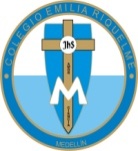 DOCENTE: ALEXANDRA OCAMPO LONDOÑOÁREA: CIENCIAS NATURALES GRADO: DÉCIMOTERCER PERIODO“Tú siempre con Jesús, allí todo lo encontrarás.” M.E.RACTIVIDADES (agosto 10-14)Buenos días queridas estudiantes, deseo que se encuentren muy bien al igual que cada una de sus familias. Esta semana, tendremos encuentro virtual el día lunes.Objetivo de clase:Realizar ejercicios de balanceo de ecuaciones por el método de tanteo.Evaluar nomenclatura inorgánica a partir de una prueba escrita (óxidos, hidróxidos y ácidos)Metodología:Explicación y socializaciónEvaluaciónEl enlace para acceder a la plataforma Zoom se los compartiré a través del grupo de WhatsApp.  Cualquier inquietud pueden escribir en horario de clase al WhatsApp: 3022249009 o al correo electrónico alexandra@campus.com.co.¡Gracias!Feliz y bendecido resto de día